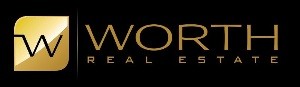 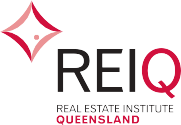 Accredited AgencyIt is hereby acknowledged by:Being the prospective Buyer/s making an offer on the property situated at:ADDRESS:SUBURB:	STATE:	POSTCODE:That the Real Estate Agent has made me/us aware that there is another offer to purchase existing on the above mentioned property.I/we further acknowledge that I/we have been advised to submit our best and final offer and I/we have been made aware that I/we may not have an opportunity to make a further offer.THE PROSPECTIVE BUYER/S:	 	Dated this: 		day of:   	   	IN THE PRESENCE OF:	 	Not required if this form is signed electronically